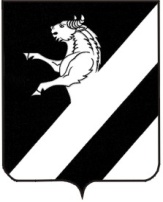 РОССИЙСКАЯ ФЕДЕРАЦИЯКРАСНОЯРСКИЙ КРАЙАЧИНСКИЙ РАЙОНАДМИНИСТРАЦИЯ ТАРУТИНСКОГО СЕЛЬСОВЕТАР А С П О Р Я Ж Е Н И Е06.11.2014 г                                                                                              № 91 -РО внесении изменений в план-графикразмещения заказов на поставки товаров,выполнение работ, оказание услуг для обеспечения государственных и муниципальных нужд на 2014 год.       На основании Приказа Министерства экономического развития Российской Федерации № 761/20н и Федерального Казначейства от 27 декабря 2011 г. "Об утверждении порядка размещения на официальном сайте планов-графиков размещения заказов на поставки товаров, выполнение работ, оказание услуг для нужд заказчиков и формы планов-графиков размещения заказа на поставки товаров, выполнение работ, оказание услуг для нужд заказчиков" и Приказа Министерства экономического развития Российской Федерации и Федерального Казначейства № 544/18н  от 20 сентября 2013 «Об особенностях размещения на официальном сайте Российской Федерации в информационно-телекоммуникационной сети «Интернет» для размещения информации о размещении заказов на поставки товаров, выполнение работ, оказание услуг планов-графиков размещения заказов на 2014 и 2015 годы», руководствуясь ст. 56.1 Устава Тарутинского сельсовета Ачинского района:     1. Внести изменение в план-график размещения заказов на поставки товаров, выполнение работ, оказание услуг для обеспечения государственных и муниципальных нужд на 2014 год в связи с внесением изменений в решение Тарутинского сельсовета Совета депутатов и изложить в новой редакции с учетом его  с изменениями, согласно Приложения 1 к настоящему Распоряжению.    2. Разместить информацию о внесении изменений в план-график размещения заказов на поставки товаров, выполнение работ, оказание услуг для обеспечения государственных и муниципальных нужд на 2014 год в информационно-телекоммуникационной сети «Интернет» на официальном сайте: www.zakupki.gov.ru. в срок не позднее 07 ноября 2014 года, на сайте МО Тарутинского сельсовета  http://  tarutino.bdu.su.   3. Контроль за исполнением Распоряжения возложить на главного бухгалтера администрации – Горлушкину Т.В..    4. Распоряжение вступает в силу со дня его подписания.Приложение:План-график размещения заказов на поставки товаров, выполнение работ, оказание услуг для обеспечения государственных и муниципальных нужд на 2014 год от  06.11.2014 г.Глава администрацииТарутинского сельсовета                                                         В.А. ПотехинНаименование заказчика Наименование заказчика Наименование заказчика Наименование заказчика Наименование заказчика Наименование заказчика Наименование заказчика Наименование заказчика Администрация Тарутинского сельсовета Ачинского района Красноярского краяАдминистрация Тарутинского сельсовета Ачинского района Красноярского краяАдминистрация Тарутинского сельсовета Ачинского района Красноярского краяАдминистрация Тарутинского сельсовета Ачинского района Красноярского краяАдминистрация Тарутинского сельсовета Ачинского района Красноярского краяАдминистрация Тарутинского сельсовета Ачинского района Красноярского краяАдминистрация Тарутинского сельсовета Ачинского района Красноярского краяАдминистрация Тарутинского сельсовета Ачинского района Красноярского краяАдминистрация Тарутинского сельсовета Ачинского района Красноярского краяАдминистрация Тарутинского сельсовета Ачинского района Красноярского краяАдминистрация Тарутинского сельсовета Ачинского района Красноярского краяАдминистрация Тарутинского сельсовета Ачинского района Красноярского краяАдминистрация Тарутинского сельсовета Ачинского района Красноярского краяЮридический адрес,
телефон, электронная
почта заказчикаЮридический адрес,
телефон, электронная
почта заказчикаЮридический адрес,
телефон, электронная
почта заказчикаЮридический адрес,
телефон, электронная
почта заказчикаЮридический адрес,
телефон, электронная
почта заказчикаЮридический адрес,
телефон, электронная
почта заказчикаЮридический адрес,
телефон, электронная
почта заказчикаЮридический адрес,
телефон, электронная
почта заказчикаРоссийская Федерация, 662176, Красноярский край, Ачинский р-н, Тарутино п, Трактовая, 34 А, - , 8 (39151) 90253 , tarutino-sovet@rambler.ruРоссийская Федерация, 662176, Красноярский край, Ачинский р-н, Тарутино п, Трактовая, 34 А, - , 8 (39151) 90253 , tarutino-sovet@rambler.ruРоссийская Федерация, 662176, Красноярский край, Ачинский р-н, Тарутино п, Трактовая, 34 А, - , 8 (39151) 90253 , tarutino-sovet@rambler.ruРоссийская Федерация, 662176, Красноярский край, Ачинский р-н, Тарутино п, Трактовая, 34 А, - , 8 (39151) 90253 , tarutino-sovet@rambler.ruРоссийская Федерация, 662176, Красноярский край, Ачинский р-н, Тарутино п, Трактовая, 34 А, - , 8 (39151) 90253 , tarutino-sovet@rambler.ruРоссийская Федерация, 662176, Красноярский край, Ачинский р-н, Тарутино п, Трактовая, 34 А, - , 8 (39151) 90253 , tarutino-sovet@rambler.ruРоссийская Федерация, 662176, Красноярский край, Ачинский р-н, Тарутино п, Трактовая, 34 А, - , 8 (39151) 90253 , tarutino-sovet@rambler.ruРоссийская Федерация, 662176, Красноярский край, Ачинский р-н, Тарутино п, Трактовая, 34 А, - , 8 (39151) 90253 , tarutino-sovet@rambler.ruРоссийская Федерация, 662176, Красноярский край, Ачинский р-н, Тарутино п, Трактовая, 34 А, - , 8 (39151) 90253 , tarutino-sovet@rambler.ruРоссийская Федерация, 662176, Красноярский край, Ачинский р-н, Тарутино п, Трактовая, 34 А, - , 8 (39151) 90253 , tarutino-sovet@rambler.ruРоссийская Федерация, 662176, Красноярский край, Ачинский р-н, Тарутино п, Трактовая, 34 А, - , 8 (39151) 90253 , tarutino-sovet@rambler.ruРоссийская Федерация, 662176, Красноярский край, Ачинский р-н, Тарутино п, Трактовая, 34 А, - , 8 (39151) 90253 , tarutino-sovet@rambler.ruРоссийская Федерация, 662176, Красноярский край, Ачинский р-н, Тарутино п, Трактовая, 34 А, - , 8 (39151) 90253 , tarutino-sovet@rambler.ruИНН ИНН ИНН ИНН ИНН ИНН ИНН ИНН 2402002259240200225924020022592402002259240200225924020022592402002259240200225924020022592402002259240200225924020022592402002259КПП КПП КПП КПП КПП КПП КПП КПП 244301001244301001244301001244301001244301001244301001244301001244301001244301001244301001244301001244301001244301001ОКАТО ОКАТО ОКАТО ОКАТО ОКАТО ОКАТО ОКАТО ОКАТО 04203822000042038220000420382200004203822000042038220000420382200004203822000042038220000420382200004203822000042038220000420382200004203822000КБК ОКВЭД ОКПД Условия контракта Условия контракта Условия контракта Условия контракта Условия контракта Условия контракта Условия контракта Условия контракта Условия контракта Условия контракта Условия контракта Условия контракта Условия контракта Условия контракта Способ размещения заказа Обоснование внесения изменений КБК ОКВЭД ОКПД № заказа (№ лота) № заказа (№ лота) № заказа (№ лота) наименование предмета контракта наименование предмета контракта наименование предмета контракта минимально необходимые требования, предъявляемые к предмету контракта ед. измерения количество (объем) ориентировочная начальная (максимальная) цена контрактатыс.руб. ориентировочная начальная (максимальная) цена контрактатыс.руб. условия финансового обеспечения исполнения заявки/контракта (включая размер аванса) график осуществления процедур закупки график осуществления процедур закупки Способ размещения заказа Обоснование внесения изменений КБК ОКВЭД ОКПД № заказа (№ лота) № заказа (№ лота) № заказа (№ лота) наименование предмета контракта наименование предмета контракта наименование предмета контракта минимально необходимые требования, предъявляемые к предмету контракта ед. измерения количество (объем) ориентировочная начальная (максимальная) цена контрактатыс.руб. ориентировочная начальная (максимальная) цена контрактатыс.руб. условия финансового обеспечения исполнения заявки/контракта (включая размер аванса) срок размещения заказа (месяц, год) срок исполнения контракта (месяц, год) Способ размещения заказа Обоснование внесения изменений 123444555678991011121314822050303375552442258220503033955524422520.10.9074.70.11.310010101Организация и проведение акарицидных обработок мест массового отдыха населенияОрганизация и проведение акарицидных обработок мест массового отдыха населенияОрганизация и проведение акарицидных обработок мест массового отдыха населенияОрганизация двухкратного зооэнтомологического обследования территории и комплексная противоклещевая обработка по борьбе с таежные клещемга35156,80 

156,80156,80 

156,801,57/7,8404.2014 10.2014 

Электронный аукционСоглашение о предоставлении субсидии из краевого бюджета от 19.02.2014 г.8220503033953324422590.02.31090.02.13.110020202Услуги по сбору и вывозу ТБОУслуги по сбору и вывозу ТБОУслуги по сбору и вывозу ТБОУслуги по сбору и вывозу твердо-бытовых отходов Куб.мет.22,550,00

50,0050,00

50,000,5/2,503.201412.2014Электронный аукцион8220104721902124434050.30.234.30.20.990030303Купля-продажа запасных частей к автомобильной  и специализированной технике.

Купля-продажа запасных частей к автомобильной  и специализированной технике.

Купля-продажа запасных частей к автомобильной  и специализированной технике.

Преимущества: Субъектам малого предпринимательства (в соответствии со Статьей 30 Федерального закона № 44-ФЗ)

Запасные части должны соответствовать техническим требованиямРуб.— 50,00

50,0050,00

50,000,5/2,505.2014 12.2014 

Электронный аукцион82204090317508244225822040903175082442258220409031940924422563.21.2263.21.22.120040404На выполнение работ по содержанию автомобильных дорог местного значения находящихся на территории Тарутинского сельсовета  На выполнение работ по содержанию автомобильных дорог местного значения находящихся на территории Тарутинского сельсовета  На выполнение работ по содержанию автомобильных дорог местного значения находящихся на территории Тарутинского сельсовета  Очистка дорого от снега, частичный ремонт дорожного полотна асфальтным покрытием в летний периодкм21,7390,100,1233,49090,100,1233,4903,24/16,1906.201412.2014Электронный аукционРешение №38-127Р от 27.05.2014 «О внесении изменений в решение Тарутинского сельского Совета депутатов от 20.12.2013 №33-115Р «О бюджете Тарутинского сельсовета на 2014 год и плановый период 2015-2016 годов»8220406021941724422545.21.445.21.41.130050505Капитальный ремонт деревянного колодца в п. ТарутиноКапитальный ремонт деревянного колодца в п. ТарутиноКапитальный ремонт деревянного колодца в п. ТарутиноСогласно технического задания  Шт.1200,00200,002,00/10,0006,201412,2014Электронный аукционРешение №38-127Р от 27.05.2014 «О внесении изменений в решение Тарутинского сельского Совета депутатов от 20.12.2013 №33-115Р «О бюджете Тарутинского сельсовета на 2014 год и плановый период 2015-2016 годов»8220104721902124434050.30.234.30.20.990060606Запасные части к автомобилю ГАЗ-3110 

Запасные части к автомобилю ГАЗ-3110 

Запасные части к автомобилю ГАЗ-3110 

Запасные части должны соответствовать техническим требованиямШт.7 2,00

2,002,00

2,000,00/0,0008.2014 08.2014 

Закупка у единственного поставщика (подрядчика, исполнителя) п.4 ч.1 ст.93 44 ФЗ822050303377412443108220503033974124431029.22.129.52.329.22.18.52129.52.30.320070707Погрузчик фронтальный SDLG 936L и Снежный отвал гидравлический поворотныйПогрузчик фронтальный SDLG 936L и Снежный отвал гидравлический поворотныйПогрузчик фронтальный SDLG 936L и Снежный отвал гидравлический поворотныйПогрузчик фронтальный SDLG 936L и Снежный отвал гидравлический поворотный должны соответствовать техническим требованиямШт.21500,00255,001500,00255,0015,01/75,072,50/12,508.201411.2014Электронный аукционРешение №39-128Р от 07.08.2014 «О внесении изменений в решение Тарутинского сельского Совета депутатов от 20.12.2013 №33-115Р «О бюджете Тарутинского сельсовета на 2014 год и плановый период 2015-2016 годов»8220104721902124434030.02.130.02.18.119080808Оборудование доступа xDSL модем 

Оборудование доступа xDSL модем 

Оборудование доступа xDSL модем 

Оконечное оборудование доступа xDSL модемШт.1 1,871

1,8711,871

1,8710,00/0,0009.2014 09.2014 

Закупка у единственного поставщика (подрядчика, исполнителя) п.4 ч.1 ст.93 44 ФЗ8220113023911724431032.30.332.30.33.310090909Установка видеонаблюдение 

Установка видеонаблюдение 

Установка видеонаблюдение 

Услуги по установке камер видеонаблюдения с записью на жесткий дискУсл.ед.1 10,00

10,00

0,00/0,0011.2014 11.2014 

Закупка у единственного поставщика (подрядчика, исполнителя) п.4 ч.1 ст.93 44 ФЗ8220501033951124431070.12.1170.12.11101010Приобретение квартирыПриобретение квартирыПриобретение квартирыПривлечение к исполнению муниципального контракта субъектов малого предпринимательства (в соответствии со Статьей 30 Федерального закона № 44-ФЗ) – 100%.Согласно технического задания  Шт.1781,37781,377,81/39,0511.201412.2014Электронный аукционРешение №42-136Р от 21.10.2014 «О внесении изменений в решение Тарутинского сельского Совета депутатов от 20.12.2013 №33-115Р «О бюджете Тарутинского сельсовета на 2014 год и плановый период 2015-2016 годов»Глава администрации Тарутинского сельсовета Потехин Владимир Александрович 
(Ф.И.О., должность руководителя
(уполномоченного должностного лица)
заказчика)Глава администрации Тарутинского сельсовета Потехин Владимир Александрович 
(Ф.И.О., должность руководителя
(уполномоченного должностного лица)
заказчика)Глава администрации Тарутинского сельсовета Потехин Владимир Александрович 
(Ф.И.О., должность руководителя
(уполномоченного должностного лица)
заказчика)Глава администрации Тарутинского сельсовета Потехин Владимир Александрович 
(Ф.И.О., должность руководителя
(уполномоченного должностного лица)
заказчика)                 
(подпись)                  
(подпись)                  
(подпись) "06"  ноября 2014  г. 
(Дата утверждения) "06"  ноября 2014  г. 
(Дата утверждения) "06"  ноября 2014  г. 
(Дата утверждения) "06"  ноября 2014  г. 
(Дата утверждения) "06"  ноября 2014  г. 
(Дата утверждения) МП 